Logo o nomeSmerigliatrici da bancoLogo o nomeLe regole di sicurezza e di comportamento più importanti per la nostra azienda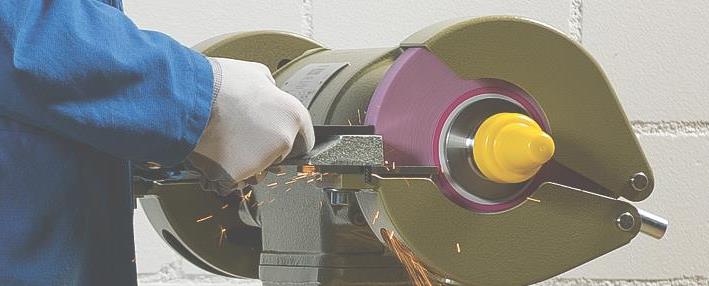 Pericoli principali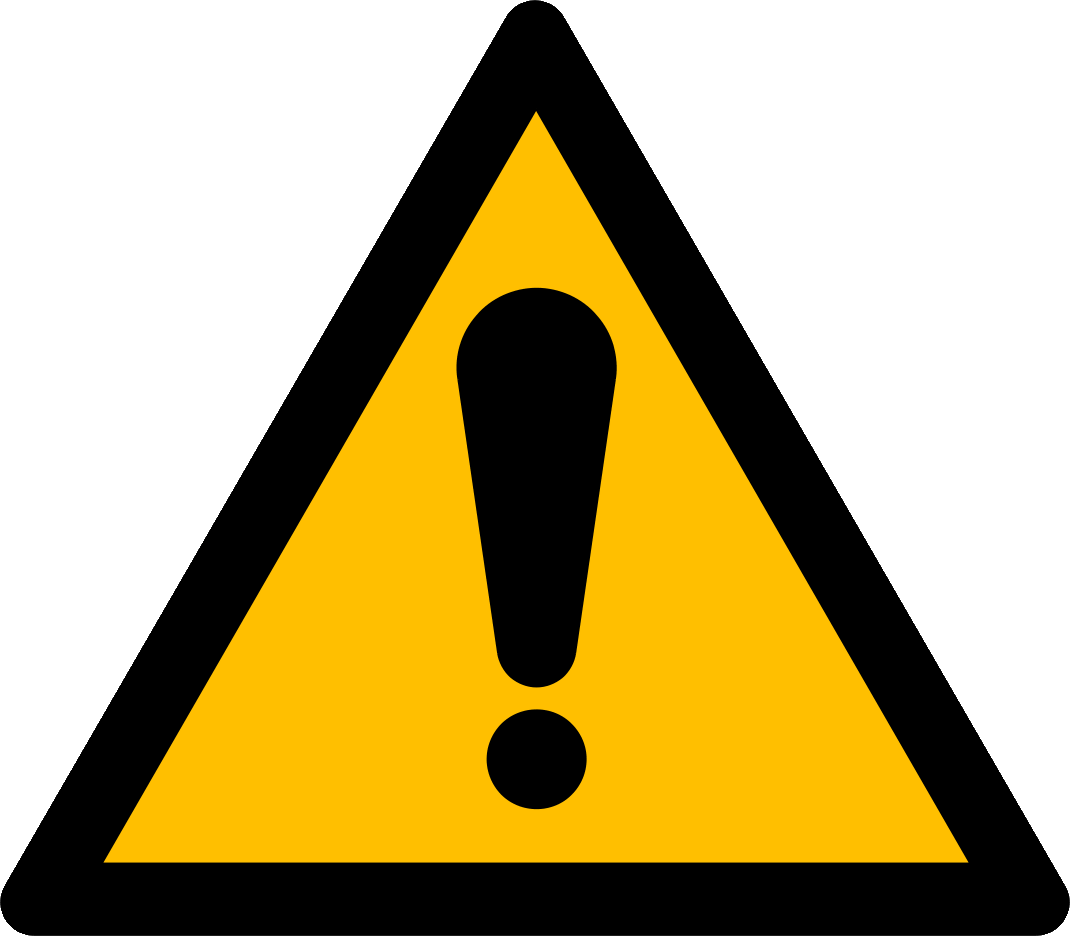 Lesioni provocate dalla proiezione di particelle di abrasivo e di altri materialiLesioni alle mani provocate dal contatto accidentale con la mola in rotazioneLesioni dovute allo scoppio della molaPericolo causato dalla caduta del pezzo in lavorazioneEssere afferrati dalle spazzole o dalle estremità dell'albero portamolaRespirare polvere di levigaturaUstioni causate dal contatto con superfici roventi del pezzo in lavorazioneRegole di sicurezza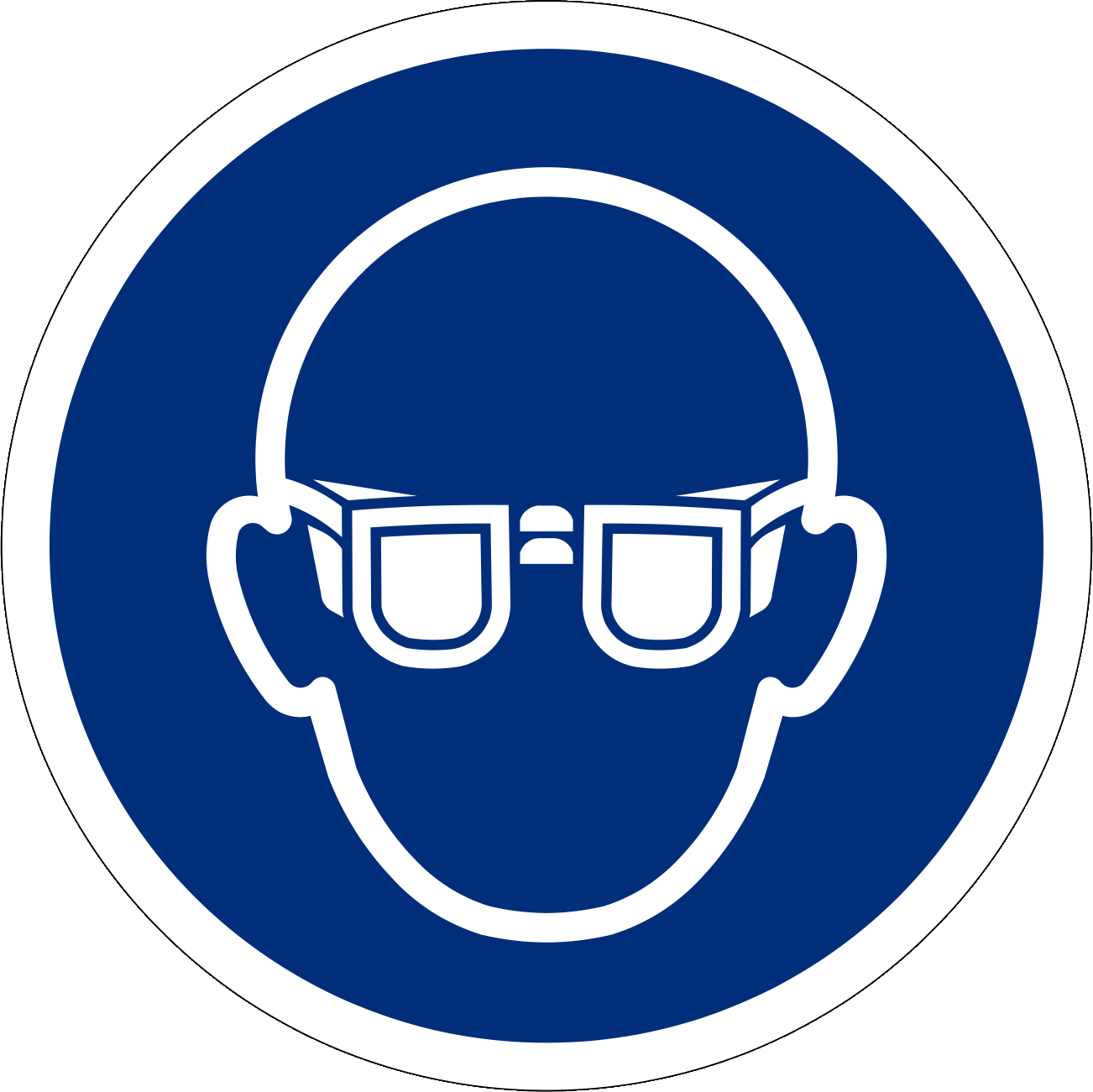 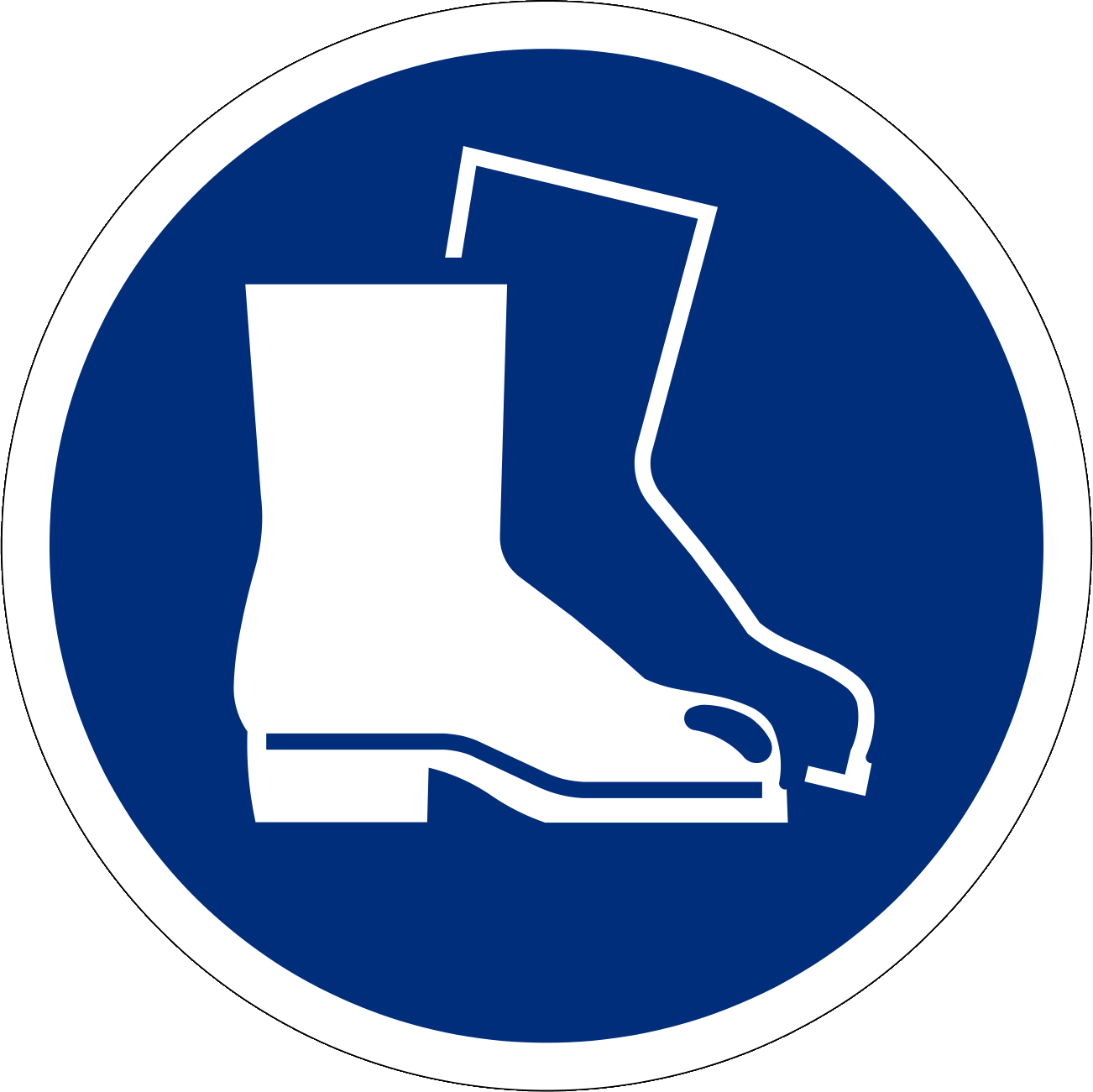 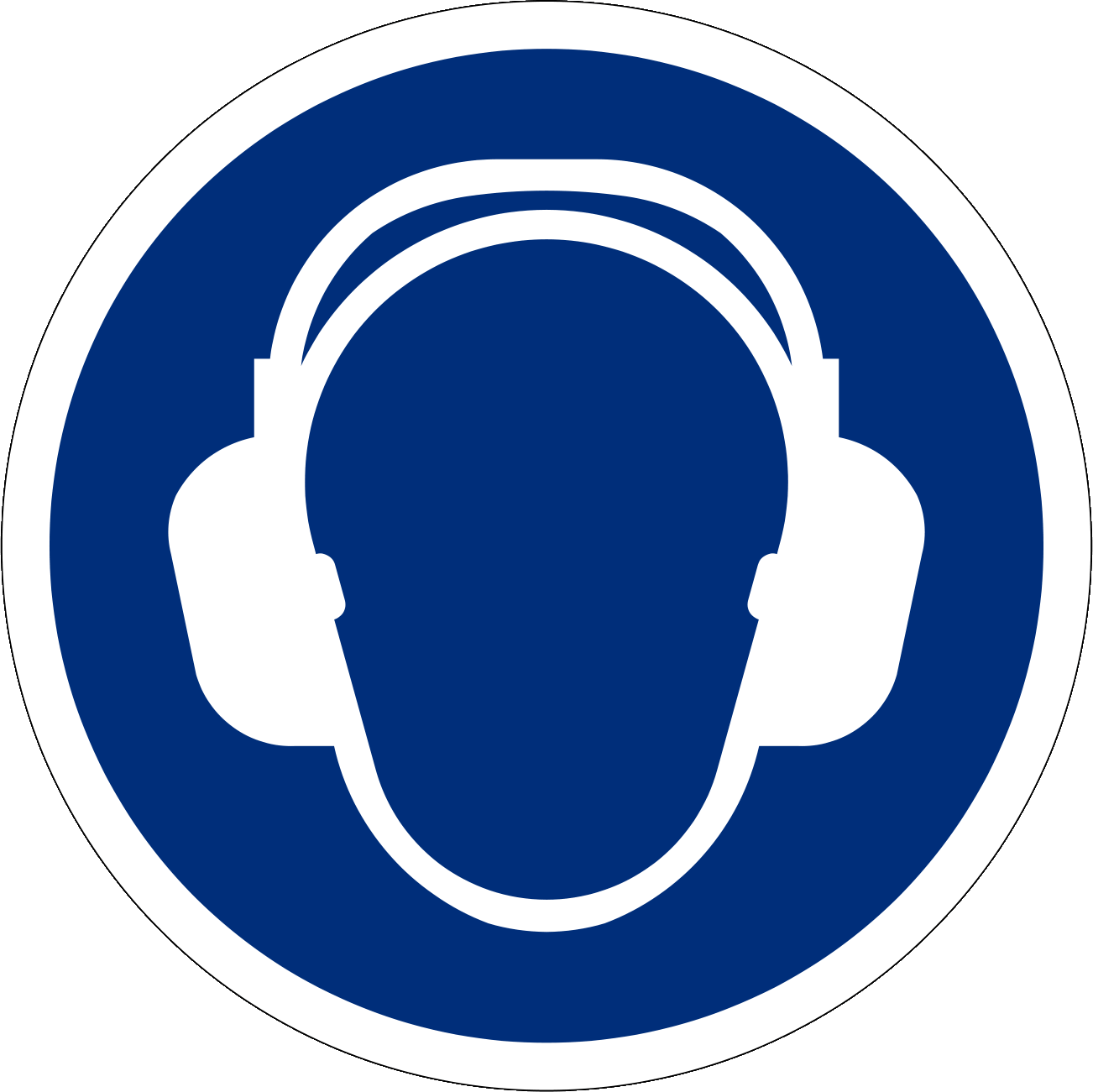 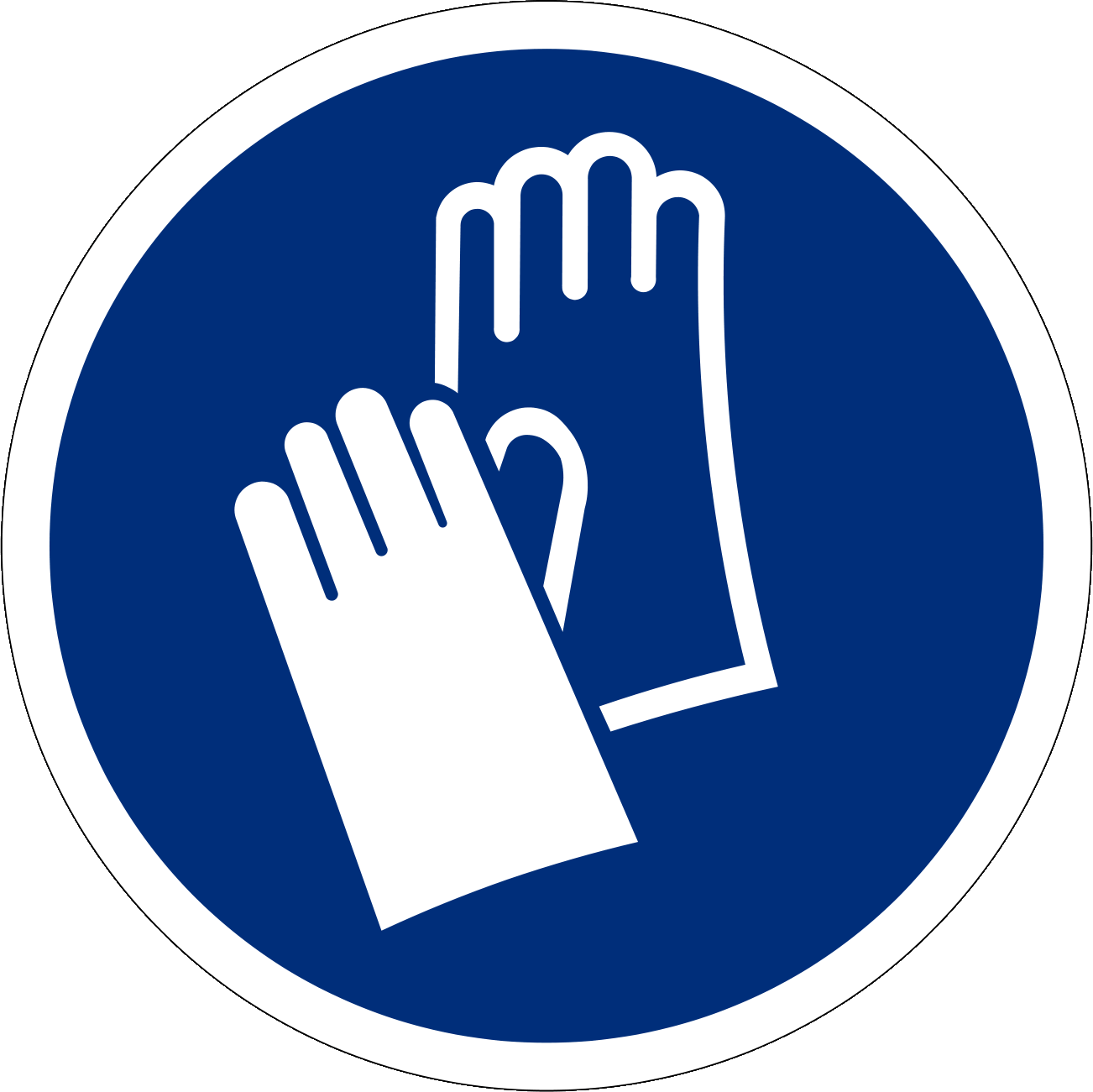 Utilizzare smerigliatrici da banco sicure, seguendo le istruzioni contenute nel manuale d'usoSolo il personale appositamente istruito può utilizzarle.Indossare occhiali di protezione.Indossare calzature di protezione chiuse.Se necessario, indossare guanti di protezione.Se necessario, indossare i protettori auricolari.Se necessario, indossare un dispositivo di protezione delle vie respiratorie.Prima di montare la mola, sottoporla alla prova del suono.Regolare correttamente i poggiapezzi e la cuffia di protezione.Quando si usano le spazzole metalliche, evitare di lavorare catene, cavi metallici o superfici con tanti fori o motivi in rilievo (il pericolo è che il pezzo in lavorazione rimanga intrappolato nella spazzola).InformazioniManuale d'usoLista di controllo «Smerigliatrici da banco», www.suva.ch/67037.iData di creazioneVersione 1.0 / 26 agosto 2019